Actividad 2Si lo necesitas, utiliza las páginas del libro desde la 158 a la 169I.- Completa las actividades de las siguientes situaciones problemáticas: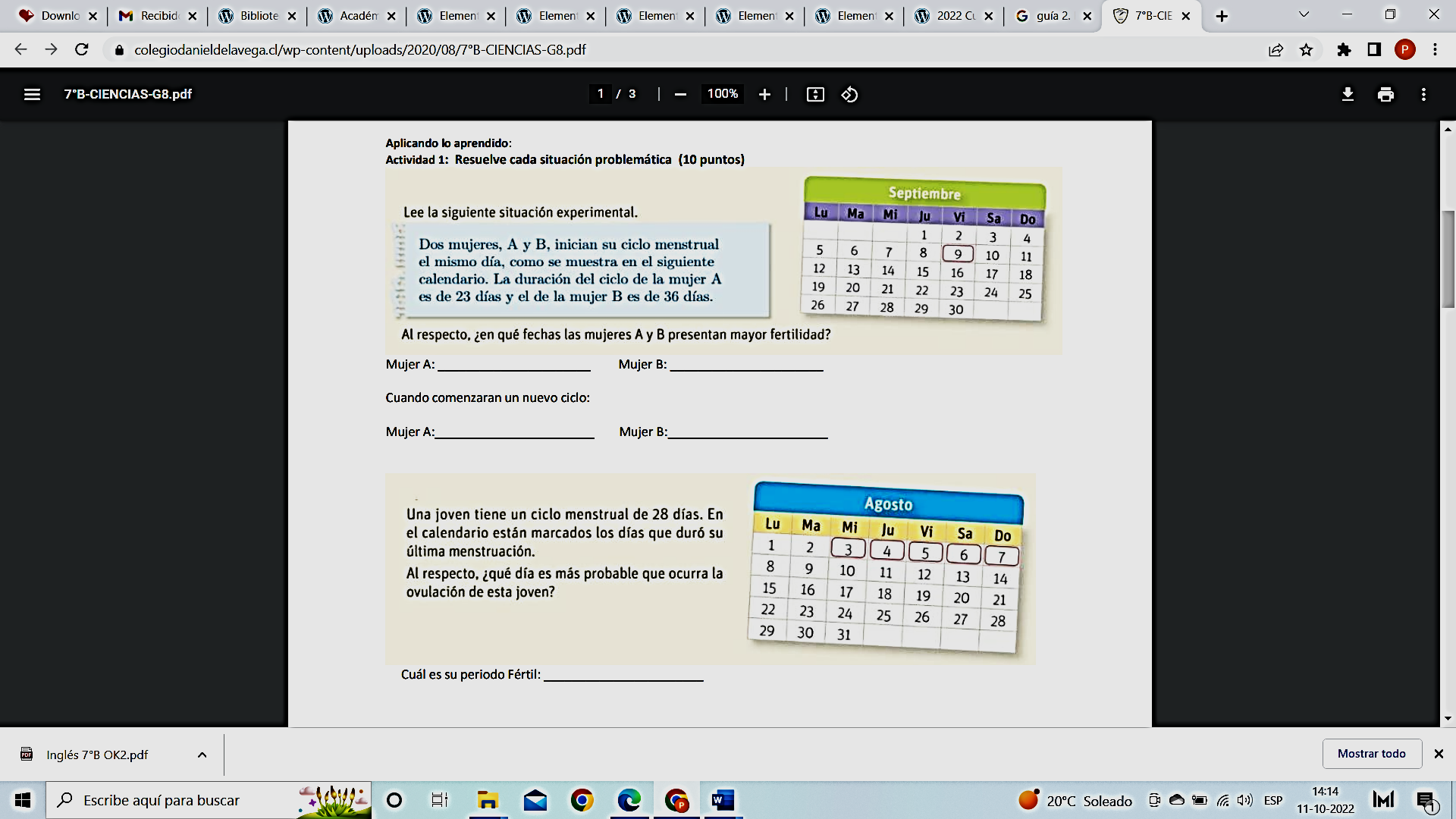 II.- Lee el siguiente párrafo y con ayuda de tu texto escolar, internet u otro material que desees describe cada concepto:Al alcanzar la pubertad, en el sexo femenino empieza el proceso de maduración de los óvulos,menarquía, uno cada mes aproximadamente. Si el óvulo no es fecundado comienza un proceso dedestrucción y expulsión que concluye con una hemorragia. El conjunto de todos estos procesos sedenomina Ciclo Menstrual y comprende todos aquellos sucesos que se dan entre una hemorragia,también llamada menstruación o regla, y la siguiente. Este ciclo suele ser de 28 días, aunque sepuede acortar o alargar.OVULACIÓN: MENSTRUACIÓN: FECUNDACIÓN: MENOPAUSIA: GAMETOS: OVOGÉNESIS: CÓPULA: III.- Lee las siguientes descripciones y luego contesta las mismas preguntas que están en la actividad 2: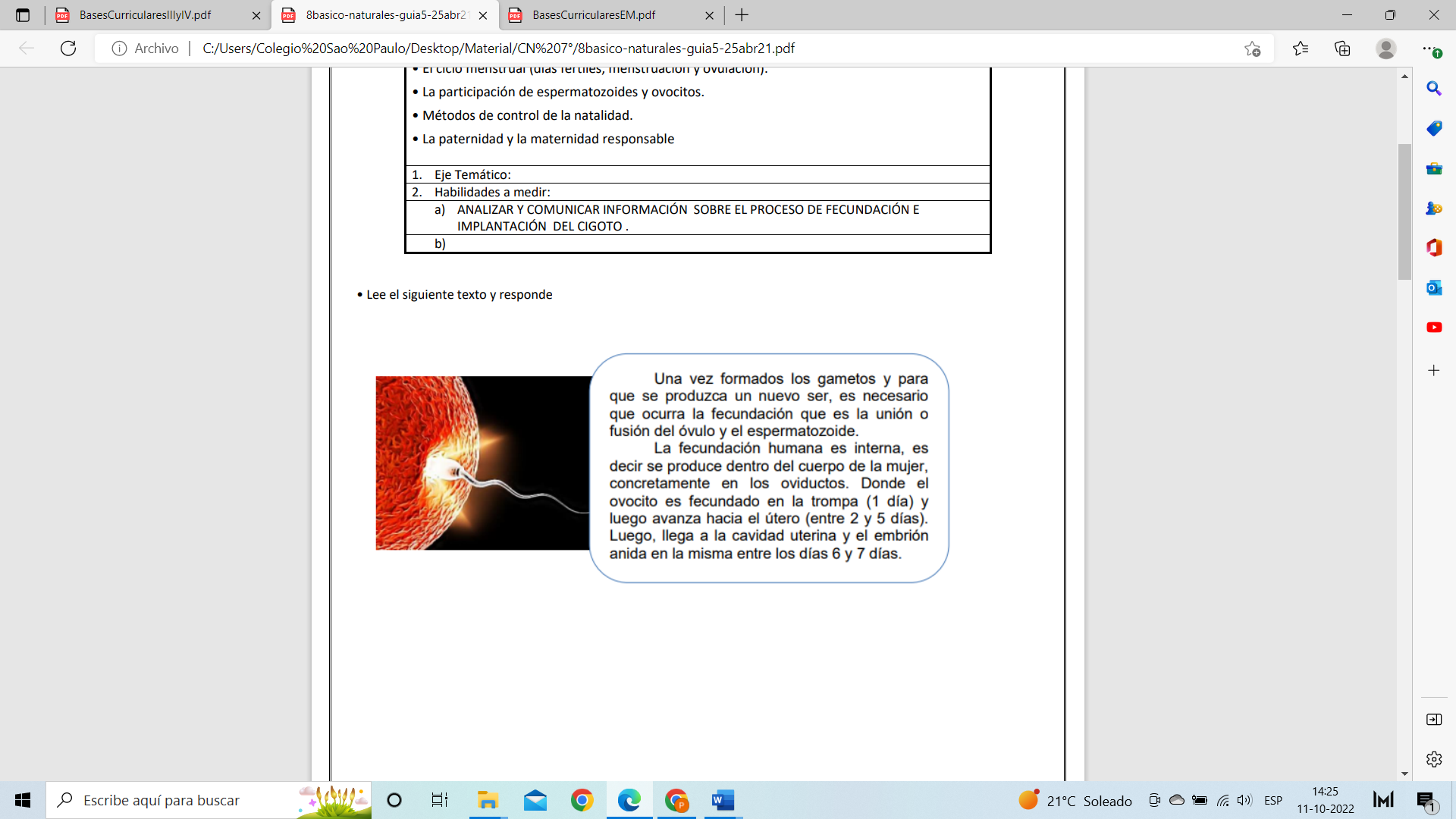 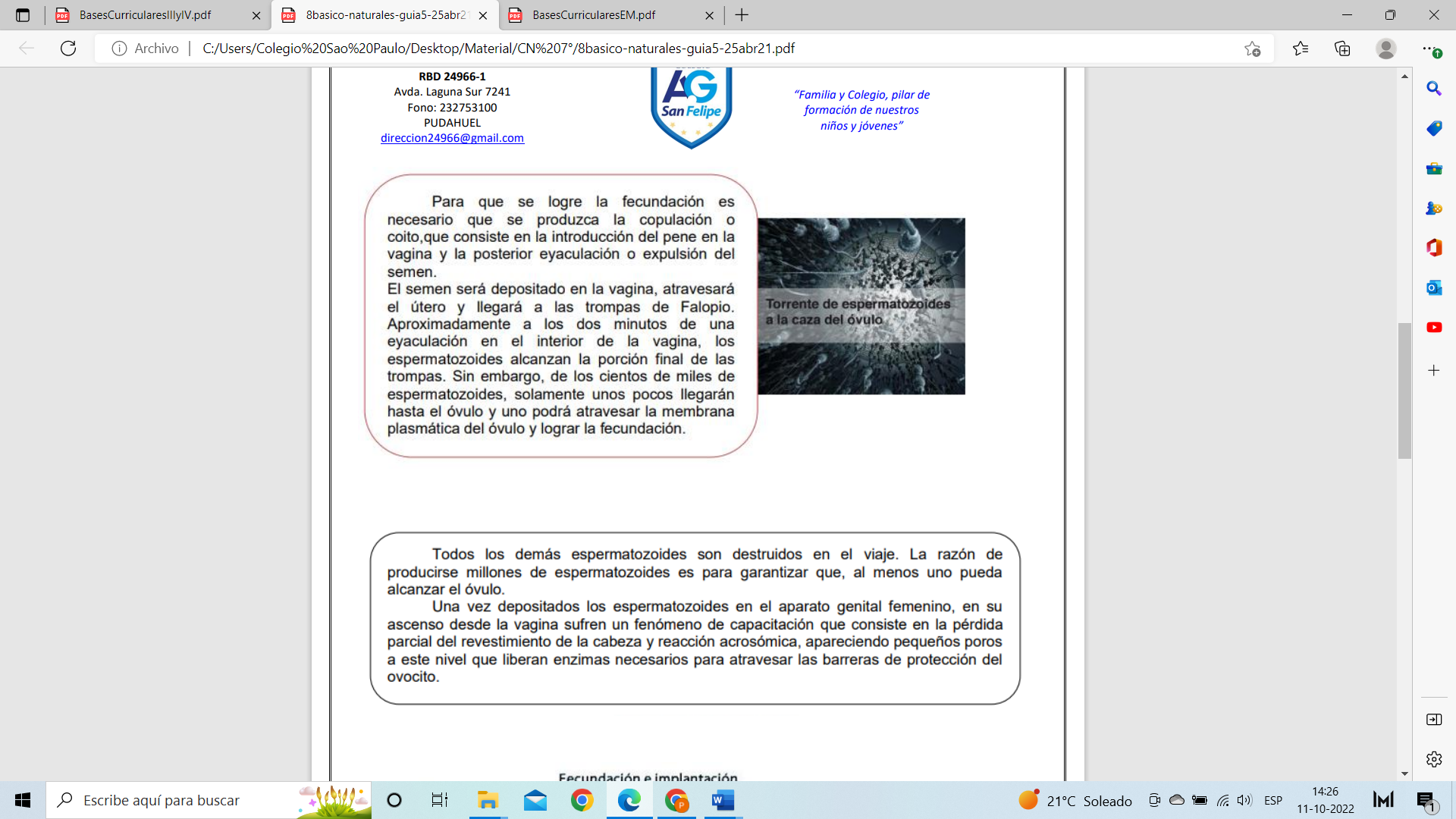 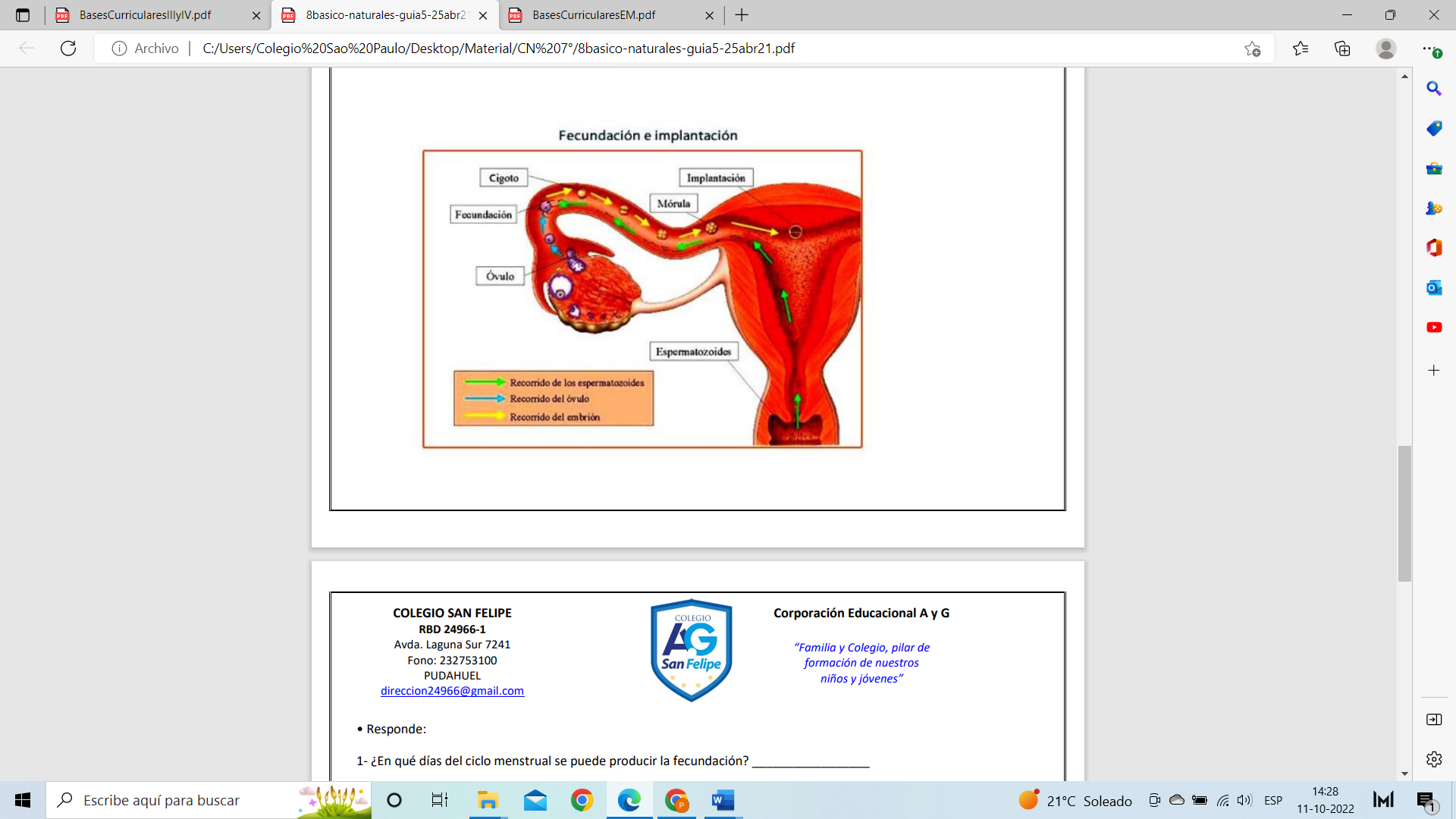 1- ¿En qué días del ciclo menstrual se puede producir la fecundación? 2 - ¿Qué importancia tiene la estructura del espermatozoide en la fecundación? 3- ¿Mediante qué acción se intenta producir la fecundación? 4- ¿Qué sucede con los espermatozoides que no logran fecundar el ovulo? 5 - ¿Qué fenómeno ocurre después de ser fecundado el óvulo? 6 - ¿Cómo sabe la mujer si el ovulo fue fecundado? ¿Qué fenómeno deja de ocurrir? 7- ¿Qué estructuras permiten que ocurra la fecundación? 